السيرة الذاتية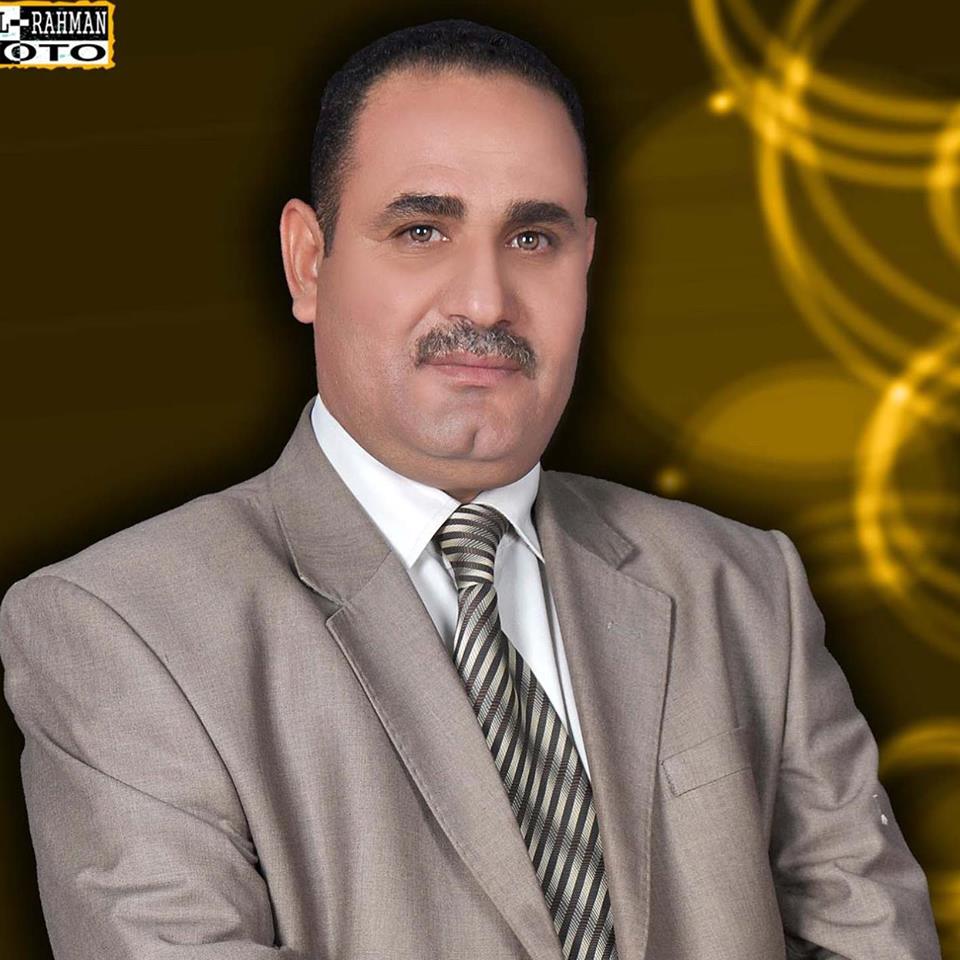 الاســــــــــــم الثلاثي و اللقب  : محمد عليوي كنوع صكبان الجليحاوي الكليـــــــــــــــة :  كلية الادارة والاقتصاد تاريخ الميـــلاد  : 1/7/1971	الحالة الزوجية : متزوجالتـخـصــــــص    : المحاسبة اللقب العلمي :  مدرس الوظيفــــــــــة : تدريسي 	عنوان العمل   : جامعه القادسية / كلية الادارة والاقتصاد    البريد الالكتروني الرسمي  : mohammed.kanoa@qu.edu.iqالوظائف التي شغلها المؤهلات العلمية الالقاب العلميةالبحوث العلمية الكتب المؤلفة أو المترجمة و الكتب المنهجية عدد الرسائل والاطاريح التي أشرف عليها:المؤتمرات والندوات العلمية و ورش العمل  التي شارك فيهااللجان الدائمية و اللجان المؤقتة الأنشطة العلمية الاخرى المبادرات و الاعمال التطوعية كتب الشكر ، الجوائز  و شهادات التقدير.المقررات الدراسية التى قمت بتدريسهااللغــات التي يجيدها  : تالوظيفة تاريخ اشغالها الملاحظات1.محاسب في قسم الرقابة والتدقيق الداخلي في رئاسة الجامعة   20092.محاسب في كلية التربية الرياضية 20113.مسؤول شعبة الحسابات في كلية التمريض20144.معاون عميد للشؤون الادارية 2016المؤهل العلميالجامعةالكليـــة التاريخبكالوريوسجامعة القادسية كلية الادارة والاقتصاد 2008الماجستيرجامعة الكوفة كلية الادارة والاقتصاد 2014الدكتوراهجامعة بغدادكلية الادارة والاقتصاد 2020أخرىتاللقب العلمي تاريخ الحصول على اللقب 1مدرس مساعد15/1/ 20152مدرس12/3/20213استاذ مساعد4استاذتأسم البحث سنة النشر1تقييم الأداء المنظمي بإعتماد النظرية الشرطية للمحاسبة الإدارية 20142تأثير معيار الابلاغ المالي الدولي  15 الايرادات من العقود مع العملاء على جودة الارباح المحاسبية20193استعمال تقنية محاسبة تكاليف تدفق المواد لتحقيق استدامة المنتج.20204The Use of Product Life Cycle Assessment Technology to Achieve Product Sustainability20205Appropriateness of measurement and accounting disclosure of biological assets according to International Standard 41 in agricultural establishments20226The use of financial and non-financial performance measures in evaluating strategic performance202245تأسم الكتابسنة النشر12345تالاشراف العدد1دبلوم عالي2ماجستير 3دكتوراهتالعنوان السنــة مكان الانعقادنوع المشاركة ( حضور – مشاركة ) 
( بحث / بوستر حضور)1الندوة العلمية السابعة لقسم المحاسبة  2014كلية الادارة والاقتصادحضور2المؤتمر التقويمي لكلية التمريض2016 كلية التمريضاللجنة المنظمة3مؤتمر قسم المحاسبة2022كلية الادارة والاقتصادعضو لجنة علمية 4ورش عمل عدد ( 2 )2021كلية الادارة والاقتصادمشاركة5ورش عمل عدد ( 1)2022كلية الادارة والاقتصادمشاركة6ورش عمل عدد (30 )كلية الادارة والاقتصادحضور56تاللجنة نوعها  دائمية - مؤقتةالتاريخ 1لجنة تدقيقمؤقتة20092لجنة الرواتبمؤقتة20103لجنة الرواتبمؤقتة20144لجنة الترفيعاتمؤقتة20155لجنة الرواتبمؤقتة20156لجنة استلاممؤقتة20157رئاسة لجنة الترفيعاتدائمية20168رئاسة لجنة السكن الجامعيدائمية20169لجنة انضباط الطلبةمؤقتة201610رئاسة لجنة تحقيقيةمؤقتة201611اللجنه الامتحانيةمؤقتة201612رئاسة لجنة وضع منهاج الاحتفالات بمناسبة تحرير مدينه نينوىمؤقتة201713رئاسة لجنة تدقيق البياناتمؤقتة201714لجنة  تدقيق تقرير الرئاسة عن نقص الموجوداتمؤقتة202015لجنة اعداد البطاقاتمؤقتة202016لجنة  تدقيق الدراسات العليامؤقتة202017لجنة مناقشة الدراسات الاوليةمؤقتة202018لجنة تحقيقيةمؤقتة202119لجنة  تدقيق الدراسات العليامؤقتة202120لجنة تدقيق قبولات الدراسات العليامؤقتة202121لجنة  سيمنار الدراساتمؤقتة202122لجنة المقاصةمؤقتة2022نوع النشاط تقويم ابحاث علمية  7المبادرات العلمية 2تقويم علمي للرسائل والاطاريح 1براءات الاختراع التعاقد مع مؤسسات الدولة عضو لجنة مناقشة 5تحكيم رسائل ماجستير 2تالمبادرة او العمل التطوعي السنة 1تشجير حدائق كلية التمريض 20162345تكتاب الشكر أو الجائزة أو شهادة التقديرالجهة المانحةالسنة1شهادة تقديرية وزارة التعليم العالي 20082شكر وتقدير مديرية الدفاع المدني19953كتاب شكر وتقدير السيد رئيس الجامعة 20104كتاب شكر وتقدير السيد رئيس الجامعة 20135كتاب شكر وتقديرالسيد رئيس الجامعة20146كتاب شكر وتقديرالسيد رئيس الجامعة20147كتاب شكر وتقديركلية التمريض20158كتاب شكر وتقديركلية التمريض20159كتاب شكر وتقديركلية التمريض2015 10كتاب شكر وتقديركلية التمريض201611كتاب شكر وتقديركلية التمريض201612كتاب شكر وتقديركلية التمريض201713كتاب شكر وتقديركلية التمريض201714شكر وتقدير (2 )وزارة التعليم العالي202015شكر وتقدير (3 )وزارة التعليم العالي202116شكر وتقدير  وزارة التعليم العالي202217                    شكر وتقدير مكتب السيد رئيس الوزراء2022ت( بكالوريوس-ماجستير- دكتوراه ) ماجستيربكالوريوس1المحاسبة الادارية2المحاسبة الدولية3محاسبة متوسطة4محاسبة تكاليف56 تاللغة المستوى (مبتدىء-متوسط-محترف)1عربيمحترف2انكليزي3اخرى 